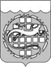 АДМИНИСТРАЦИЯ ОЗЕРСКОГО ГОРОДСКОГО ОКРУГА ЧЕЛЯБИНСКОЙ ОБЛАСТИПОСТАНОВЛЕНИЕот ___________ 2023 г.							№ _________Об утверждении муниципальной программы «Доступное и комфортное жилье - гражданам России» в Озерском городском округе»В соответствии со ст. 179 Бюджетного кодекса Российской Федерации, постановлением Правительства Челябинской области от 21.12.2020 № 700-П                      «О государственной программе Челябинской области «Обеспечение доступным и комфортным жильем граждан Российской Федерации                                                           в Челябинской области», постановлением администрации Озерского городского округа от __________ № _____ «О порядке принятия решений о разработке муниципальных программ Озерского городского округа, их формировании                                    и реализации» п о с т а н о в л я ю:1.	Утвердить муниципальную программу «Доступное и комфортное жилье - гражданам России» в Озерском городском округе» (приложение).2. Настоящее постановление вступает в силу с 01.01.2024.3.	Опубликовать настоящее постановление в газете «Озерский вестник»                            и разместить на официальном сайте органов местного самоуправления Озерского городского округа Челябинской области.4.	Контроль за выполнением постановления возложить на заместителя главы Озерского городского округа Жмайло А.И.Глава Озерского городского округа                                                Е.Ю. ЩербаковПеречень мероприятий структурных элементов муниципальной программы«Доступное и комфортное жилье - гражданам России» в Озерском городском округе»наименование муниципальной программы Ресурсное обеспечение муниципальной программы за счет всех источников финансирования«Доступное и комфортное жилье - гражданам России» в Озерском городском округе»наименование муниципальной программыпо состоянию на 27 октября 2023 годаРаздел 1 «Содержание проблемы и обоснование необходимости ее решения программными методами» Наличие для граждан возможности улучшения жилищных условий является важным показателем повышения благосостояния населения Озерского городского округа, предпосылкой социальной и экономической стабильности, поэтому решение жилищной проблемы является одним из приоритетов государственной политики в Российской Федерации и Челябинской области.Приоритеты и цели государственной политики в жилищной сфере определены в соответствии с Указом Президента Российской Федерации от 07.05.2018 № 204 «О национальных целях и стратегических задачах развития Российской Федерации на период до 2024 года», Стратегией социально-экономического развития Челябинской области на период до 2035 года, утвержденной постановлением Законодательного Собрания Челябинской области от 31.01.2019 № 1748, и государственной программой Российской Федерации «Обеспечение доступным и комфортным жильем и коммунальными услугами граждан Российской Федерации», утвержденной постановлением Правительства Российской Федерации от 30.12.2017 № 1710. Основными задачами государственной политики в жилищной сфере являются создание необходимых условий для эффективной реализации гражданами возможностей по улучшению своих жилищных условий, а также оказание содействия в обеспечении жильем тех категорий граждан, которые не могут этого сделать самостоятельно. Стратегическим вектором развития Озерского городского округа является устойчивое повышение качества жизни жителей, в том числе через создание комфортных условий жизни. Ключевыми составляющими для достижения этого является развитие жилищного строительства, повышение качества жилья и эффективное управление жилым фондом.Темпы жилищного строительства в Озерском городском округе предопределяют повышение доступности жилья для населения, что в свою очередь оказывает влияние на улучшение демографической ситуации в округе, привлекательность округа для граждан, принимающих решение о переезде на постоянное место жительства в Озерск. При этом обеспеченность населения округа жильем ежегодно увеличивается. Общая площадь жилых помещений, приходящаяся в среднем на одного жителя, в 2022 году составила 26,18 кв. м, а к 2024 году достигнет 26,49 кв. м на одного человека. В 2024-2026 годы прогнозируется сохранение набранных темпов жилищного строительства.Необходимость ускоренного перехода к устойчивому функционированию и развитию жилищной сферы определяет целесообразность использования программного метода для решения указанных проблем, поскольку они:1) отражены в основных направлениях национального проекта «Жилье и городская среда», утвержденного президиумом Совета при Президенте Российской Федерации по стратегическому развитию и национальным проектам (протокол от 24.12.2018 № 16), Стратегии социально-экономического развития Челябинской области на период до 2035 года, утвержденной постановлением Законодательного собрания Челябинской области от 31.01.2019 № 1748, а их решение позволяет обеспечить доступным жильем семьи со средним достатком, в том числе создать возможности для приобретения (строительства) ими жилья с использованием ипотечного кредита, ставка по которому должна быть менее 8 процентов; обеспечить устойчивое сокращение непригодного для проживания жилищного фонда;2) носят межотраслевой и межведомственный характер и не могут быть решены без участия федерального центра;3) не могут быть решены в пределах одного финансового года и требуют значительных бюджетных расходов;4) носят комплексный характер, а их решение окажет существенное положительное влияние на социальное благополучие общества.В настоящее время, несмотря на создание основ функционирования рынка жилья, приобретение, строительство и найм жилья с использованием рыночных механизмов на практике пока доступны лишь ограниченному кругу семей – семьям с высокими доходами.Для решения жилищной проблемы отдельных категорий граждан, нуждающихся в улучшении жилищных условий необходимо: увеличение объемов жилищного строительства экономического класса; обеспечение доступности жилья в соответствии с платежеспособным спросом граждан; развитие финансово-кредитных институтов рынка жилья; обеспечение жильем отдельных категорий граждан и граждан, признанных нуждающимися в улучшении жилищных условий через оказание им государственной поддержки путем предоставления социальных выплат с использованием средств федерального, областного и местного бюджетов на приобретение жилья.Одной из важнейших задач жилищно-коммунальной реформы остается переселение граждан из аварийного жилищного фонда. Наличие аварийного жилищного фонда не только ухудшает внешний облик города, но и создает потенциальную угрозу безопасности и комфортности проживания горожан. В целях решения данной задачи администрацией Озерского городского округа проводится работа по ликвидации аварийного жилищного фонда на территории Озерского городского округа, что позволяет повысить качество условий проживания населения округа.Реализация муниципальной программы предусматривает комплексное решение проблемы перехода к устойчивому функционированию и развитию жилищной сферы, обеспечивающие доступность жилья для граждан, безопасные и комфортные условия проживания в нем.К основным рискам реализации муниципальной программы относятся:1. Финансово-экономические риски, связанные с возможным недофинансированием или несвоевременным финансированием мероприятий муниципальной программы. 2. Нормативно-правовые риски, связанные с непринятием или несвоевременным принятием необходимых нормативных правовых актов, внесением изменений в федеральное законодательство, влияющих на мероприятия муниципальной программы.3. Непредвиденные риски, причинами которых могут стать кризисные явления в экономике, природные и техногенные катастрофы и катаклизмы, которые могут привести к ухудшению динамики основных макроэкономических показателей, снижению доходов, поступающих в бюджет округа и к необходимости концентрации средств бюджета округа на преодоление последствий данных процессов. 4. Организационные и управленческие риски, которые могут возникнуть по причине недостаточной проработки вопросов, решаемых в рамках муниципальной программы.Для предотвращения и минимизации рисков предусмотрен мониторинг хода реализации мероприятий муниципальной программы, что позволит своевременно принимать управленческие решения в отношении повышения эффективности использования средств и ресурсов муниципальной программы.Раздел 2 «Основные цели и задачи муниципальной программы»Цели муниципальной программы:1.Оказание поддержки в решении жилищной проблемы молодых семей, признанных в установленном порядке нуждающимися в жилых помещениях, в соответствии с платежеспособным спросом граждан и стандартами обеспечения их жилыми помещениями;2.Обеспечение комфортных условий проживания граждан в Озерском городском округе;3.Обеспечение детей-сирот и детей, оставшихся без попечения родителей, лиц из их числа, благоустроенным жилым помещением специализированного жилищного фонда по договорам найма специализированных жилых помещений в Озерском городском округе. Для достижения поставленных цели определены основные задачи муниципальной программы: 1.Предоставление молодым семьям свидетельств о праве на получение социальной выплаты на приобретение жилого помещения или создание объекта индивидуального жилищного строительства;2. Улучшение жилищных условий граждан Озерского городского округа, проживающих в жилых помещениях, признанных непригодными для проживания;3. Снижение объема жилищного фонда, признанного непригодным для проживания;4. Создание специализированного жилищного фонда для детей-сирот и детей, оставшихся без попечения родителей, лиц из их числа в соответствии с действующим законодательством РФ.Разделе 3 «Сроки и этапы реализации муниципальной программы»Реализация муниципальной программы рассчитана на 2024 - 2026 годы. Выделение этапов реализации муниципальной программы не предусмотрено.Раздел 4 «Система мероприятий муниципальной программы»Основные мероприятия муниципальной программы приведены в таблице «Ресурсное обеспечение муниципальной программы за счет всех источников финансирования».Раздел 5 «Ресурсное обеспечение муниципальной программы»Раздел 6 «Организация управления и механизм реализации муниципальной программы»Администрация Озерского городского округа предоставляет в Министерство строительства и инфраструктуры Челябинской области (далее - Минстрой Челябинской области) заявки на участие в государственной программе «Обеспечение доступным и комфортным жильем граждан Российской Федерации» в Челябинской области» на основе условий и оценочных критериев участия.Условиями участия Озерского городского округа в подпрограмме «Оказание молодым семьям государственной поддержки для улучшения жилищных условий» являются:1) наличие разработанной и утвержденной администрацией Озерского городского округа муниципальной программы с указанием объемов средств местного бюджета, предусмотренных на софинансирование расходов бюджета Челябинской области на реализацию мероприятий по предоставлению молодым семьям социальных выплат на приобретение (строительство) жилья;2) подтверждение наличия средств местного бюджета на реализацию муниципальной программы соответствующего направления в очередном финансовом году и плановом периоде;3) подача администрацией Озерского городского округа ежегодно, в срок до 15 июня предшествующего финансового года, в Минстрой Челябинской области на бумажном и электронном носителях:заявки на участие в подпрограмме в целях предоставления субсидии;копии муниципального правового акта об утверждении муниципальной программы;гарантийного обязательства администрации Озерского городского округа о включении в нормативный правовой акт о бюджете Озерского городского округа на очередной финансовый год и плановый период объема средств местного бюджета на реализацию муниципальной программы.Условиями участия Озерского городского округа в подпрограмме «Мероприятие по переселению граждан из жилищного фонда, признанного непригодным для проживания» являются:1) наличие разработанной и утвержденной администрацией Озерского городского округа муниципальной программы реализации мероприятий по переселению граждан из жилых помещений, признанных непригодными для проживания;2) подтверждение обязательств по финансированию муниципальной программы за счет средств местного бюджета;3) отсутствие фактов нецелевого использования средств областного бюджета, полученных на реализацию программы в предшествующем году;4) наличие разработанной и утвержденной проектно-сметной документации на объекты жилищного строительства, имеющей положительное заключение областного государственного автономного учреждения «Управление государственной экспертизы проектной документации, проектов документов территориального планирования и инженерных изысканий Челябинской области».Оценочными критериями участия в программе являются:1)	количество молодых семей, признанных в установленном порядке нуждающимися в жилых помещениях в целях участия в муниципальной подпрограмме;2)	количество молодых семей, улучшивших жилищные условия с использованием государственной поддержки;3) доля жилья, признанного непригодным для проживания, в общем объеме жилищного фонда округа;4) количество граждан, нуждающихся в переселении;5) уменьшение объема аварийного жилищного фонда округа в предшествующем году;6) объемы привлеченных внебюджетных средств для реализации муниципальной программы.Текущее управление реализацией муниципальной программы осуществляется ответственным исполнителем - Управлением ЖКХ, которое выполняет следующие функции:1)	разрабатывает в пределах своих полномочий нормативные правовые акты, необходимые для реализации муниципальной программы;2)	осуществляет планирование и мониторинг реализации мероприятий муниципальной программы;3)	несет ответственность за качество реализации мероприятий муниципальной программы, обеспечивает эффективное использование средств, выделяемых на ее реализацию;4)	в установленном порядке готовит предложения о внесении изменений в перечни и состав мероприятий, сроки их реализации, объемы бюджетных ассигнований на реализацию мероприятий муниципальной программы, в том числе на очередной финансовый год и плановый период;5)	представляет запрашиваемые сведения о ходе реализации муниципальной программы;6)	проводит оценку эффективности реализации мероприятий муниципальной программы;7)	осуществляет в установленные сроки ведение отчетности по реализации муниципальной программы.Ответственный исполнитель, соисполнитель представляет в Управление экономики администрации Озерского городского округа (далее - Управление экономики) отчетность о реализации муниципальной программы:по итогам 1 квартала - в срок до 15 апреля отчетного года;по итогам 1 полугодия - в срок до 15 июля отчетного года;по итогам 9 месяцев - в срок до 15 октября отчетного года;по итогам года - в срок до 01 февраля года, следующего за отчетным.Представляемая отчетность содержит:1)	отчеты (приложение 1) (за 1 квартал, 1 полугодие, 9 месяцев или годовой) о реализации муниципальной программы, согласованный с Управлением по финансам администрации Озерского городского округа (далее - Управление по финансам);2)	подробную пояснительную записку, содержащую:по итогам реализации муниципальной программы за 1 квартал, 1 полугодие, 9 месяцев - анализ исполнения муниципальной программы с указанием причин отклонений от плана и анализа факторов, повлиявших на ход реализации муниципальной программы; по итогам реализации муниципальной программы за год:сведения об основных результатах реализации муниципальной программы за отчетный год; сведения о степени соответствия установленных и достигнутых целевых индикаторов и показателях муниципальной программы за отчетный год;анализ исполнения муниципальной программы с указанием причин отклонений от плана и анализа факторов, повлиявших на ход реализации муниципальной программы.Контроль за ходом реализации программы может осуществляться в процессе проверок, проводимых контрольно-ревизионным отделом администрации Озерского городского округа.Раздел 7 «Ожидаемые результаты реализации муниципальной программы» Успешное выполнение мероприятий муниципальной программы в 2024 - 2026 годах позволит:1) предоставить свидетельства о праве на получение социальной выплаты на приобретение жилого помещения или создание объекта индивидуального жилищного строительства 16 молодым семьям;2) улучшить жилищные условия, в том числе с помощью ипотечных жилищных кредитов и займов, 16 молодых семей; 3) переселить 4 семей из жилых помещений, признанных непригодными для проживания (в том числе с выплатой возмещения собственникам за изымаемые жилые помещения (квартиры) в доме, признанном в установленном порядке аварийным и подлежащим сносу);4) снизить объем жилищного фонда, признанного непригодным для проживания, аварийным и подлежащим сносу, на площадь 0 кв.м»;5) приобрести 0 кв.м благоустроенных жилых помещений для переселения граждан из жилищного фонда, признанного непригодным для проживания;6) приобрести 13 жилых помещений для детей-сирот и детей, оставшихся без попечения родителей, лиц из их числа в Озерском городском округе Челябинской области.Раздел 8 «Методика оценки эффективности муниципальной программы»Оценка эффективности Программы осуществляется в процессе (ежегодно) и по итогам ее реализации. Порядок проведения указанной оценки и ее критерии устанавливаются постановлением администрации Озерского городского округа.Приложение 1Таблица 1 Отчет о достижении целевых показателей муниципальной программы___________________________________________наименование муниципальной программыпо состоянию на __________ 20__ годаПримечания:1. При заполнении формы исключить строки с мероприятиями, по которым в отчетном году не предусмотрена реализация2. По каждому мероприятию фактическое значение которого не совпадает с плановым необходимо дать соответствующее пояснение в гр.7Таблица 2 Отчет о ресурсном обеспечении муниципальной программы за счет всех источников финансирования___________________________________________наименование муниципальной программыпо состоянию на __________ 20__ годаПримечания:1. Отчет предоставляется в формате Excel.2. При заполнении формы исключить строки с мероприятиями, по которым в отчетном году не предусмотрена реализацияТаблица 3 Отчет о реализации мероприятий муниципальной программы___________________________________________наименование муниципальной программыпо состоянию на __________ 20__ годаПримечания:При заполнении формы исключить строки с мероприятиями, по которым в отчетном году не предусмотрена реализацияУтверждена постановлением администрации Озерского городского округа от ________________ № ________«Доступное и комфортное жилье - гражданам России» в Озерском городском округе»наименование муниципальной программыг. Озерск, Челябинская область2023 годПаспорт муниципальной программы«Доступное и комфортное жилье - гражданам России» в Озерском городском округе»наименованиеПаспорт муниципальной программы«Доступное и комфортное жилье - гражданам России» в Озерском городском округе»наименованиеПаспорт муниципальной программы«Доступное и комфортное жилье - гражданам России» в Озерском городском округе»наименованиеПаспорт муниципальной программы«Доступное и комфортное жилье - гражданам России» в Озерском городском округе»наименованиеПаспорт муниципальной программы«Доступное и комфортное жилье - гражданам России» в Озерском городском округе»наименованиеПаспорт муниципальной программы«Доступное и комфортное жилье - гражданам России» в Озерском городском округе»наименованиеПаспорт муниципальной программы«Доступное и комфортное жилье - гражданам России» в Озерском городском округе»наименованиеПаспорт муниципальной программы«Доступное и комфортное жилье - гражданам России» в Озерском городском округе»наименованиеПаспорт муниципальной программы«Доступное и комфортное жилье - гражданам России» в Озерском городском округе»наименованиеПаспорт муниципальной программы«Доступное и комфортное жилье - гражданам России» в Озерском городском округе»наименованиеПаспорт муниципальной программы«Доступное и комфортное жилье - гражданам России» в Озерском городском округе»наименованиеПаспорт муниципальной программы«Доступное и комфортное жилье - гражданам России» в Озерском городском округе»наименованиеПаспорт муниципальной программы«Доступное и комфортное жилье - гражданам России» в Озерском городском округе»наименованиеПаспорт муниципальной программы«Доступное и комфортное жилье - гражданам России» в Озерском городском округе»наименованиеЦели муниципальной программы 1.Оказание поддержки в решении жилищной проблемы молодых семей, признанных в установленном порядке нуждающимися в жилых помещениях, в соответствии с платежеспособным спросом граждан и стандартами обеспечения их жилыми помещениями;2.Обеспечение комфортных условий проживания граждан в Озерском городском округе;3.Обеспечение детей-сирот и детей, оставшихся без попечения родителей, лиц из их числа, благоустроенным жилым помещением специализированного жилищного фонда по договорам найма специализированных жилых помещений в Озерском городском округе1.Оказание поддержки в решении жилищной проблемы молодых семей, признанных в установленном порядке нуждающимися в жилых помещениях, в соответствии с платежеспособным спросом граждан и стандартами обеспечения их жилыми помещениями;2.Обеспечение комфортных условий проживания граждан в Озерском городском округе;3.Обеспечение детей-сирот и детей, оставшихся без попечения родителей, лиц из их числа, благоустроенным жилым помещением специализированного жилищного фонда по договорам найма специализированных жилых помещений в Озерском городском округе1.Оказание поддержки в решении жилищной проблемы молодых семей, признанных в установленном порядке нуждающимися в жилых помещениях, в соответствии с платежеспособным спросом граждан и стандартами обеспечения их жилыми помещениями;2.Обеспечение комфортных условий проживания граждан в Озерском городском округе;3.Обеспечение детей-сирот и детей, оставшихся без попечения родителей, лиц из их числа, благоустроенным жилым помещением специализированного жилищного фонда по договорам найма специализированных жилых помещений в Озерском городском округе1.Оказание поддержки в решении жилищной проблемы молодых семей, признанных в установленном порядке нуждающимися в жилых помещениях, в соответствии с платежеспособным спросом граждан и стандартами обеспечения их жилыми помещениями;2.Обеспечение комфортных условий проживания граждан в Озерском городском округе;3.Обеспечение детей-сирот и детей, оставшихся без попечения родителей, лиц из их числа, благоустроенным жилым помещением специализированного жилищного фонда по договорам найма специализированных жилых помещений в Озерском городском округе1.Оказание поддержки в решении жилищной проблемы молодых семей, признанных в установленном порядке нуждающимися в жилых помещениях, в соответствии с платежеспособным спросом граждан и стандартами обеспечения их жилыми помещениями;2.Обеспечение комфортных условий проживания граждан в Озерском городском округе;3.Обеспечение детей-сирот и детей, оставшихся без попечения родителей, лиц из их числа, благоустроенным жилым помещением специализированного жилищного фонда по договорам найма специализированных жилых помещений в Озерском городском округе1.Оказание поддержки в решении жилищной проблемы молодых семей, признанных в установленном порядке нуждающимися в жилых помещениях, в соответствии с платежеспособным спросом граждан и стандартами обеспечения их жилыми помещениями;2.Обеспечение комфортных условий проживания граждан в Озерском городском округе;3.Обеспечение детей-сирот и детей, оставшихся без попечения родителей, лиц из их числа, благоустроенным жилым помещением специализированного жилищного фонда по договорам найма специализированных жилых помещений в Озерском городском округе1.Оказание поддержки в решении жилищной проблемы молодых семей, признанных в установленном порядке нуждающимися в жилых помещениях, в соответствии с платежеспособным спросом граждан и стандартами обеспечения их жилыми помещениями;2.Обеспечение комфортных условий проживания граждан в Озерском городском округе;3.Обеспечение детей-сирот и детей, оставшихся без попечения родителей, лиц из их числа, благоустроенным жилым помещением специализированного жилищного фонда по договорам найма специализированных жилых помещений в Озерском городском округе1.Оказание поддержки в решении жилищной проблемы молодых семей, признанных в установленном порядке нуждающимися в жилых помещениях, в соответствии с платежеспособным спросом граждан и стандартами обеспечения их жилыми помещениями;2.Обеспечение комфортных условий проживания граждан в Озерском городском округе;3.Обеспечение детей-сирот и детей, оставшихся без попечения родителей, лиц из их числа, благоустроенным жилым помещением специализированного жилищного фонда по договорам найма специализированных жилых помещений в Озерском городском округе1.Оказание поддержки в решении жилищной проблемы молодых семей, признанных в установленном порядке нуждающимися в жилых помещениях, в соответствии с платежеспособным спросом граждан и стандартами обеспечения их жилыми помещениями;2.Обеспечение комфортных условий проживания граждан в Озерском городском округе;3.Обеспечение детей-сирот и детей, оставшихся без попечения родителей, лиц из их числа, благоустроенным жилым помещением специализированного жилищного фонда по договорам найма специализированных жилых помещений в Озерском городском округе1.Оказание поддержки в решении жилищной проблемы молодых семей, признанных в установленном порядке нуждающимися в жилых помещениях, в соответствии с платежеспособным спросом граждан и стандартами обеспечения их жилыми помещениями;2.Обеспечение комфортных условий проживания граждан в Озерском городском округе;3.Обеспечение детей-сирот и детей, оставшихся без попечения родителей, лиц из их числа, благоустроенным жилым помещением специализированного жилищного фонда по договорам найма специализированных жилых помещений в Озерском городском округе1.Оказание поддержки в решении жилищной проблемы молодых семей, признанных в установленном порядке нуждающимися в жилых помещениях, в соответствии с платежеспособным спросом граждан и стандартами обеспечения их жилыми помещениями;2.Обеспечение комфортных условий проживания граждан в Озерском городском округе;3.Обеспечение детей-сирот и детей, оставшихся без попечения родителей, лиц из их числа, благоустроенным жилым помещением специализированного жилищного фонда по договорам найма специализированных жилых помещений в Озерском городском округе1.Оказание поддержки в решении жилищной проблемы молодых семей, признанных в установленном порядке нуждающимися в жилых помещениях, в соответствии с платежеспособным спросом граждан и стандартами обеспечения их жилыми помещениями;2.Обеспечение комфортных условий проживания граждан в Озерском городском округе;3.Обеспечение детей-сирот и детей, оставшихся без попечения родителей, лиц из их числа, благоустроенным жилым помещением специализированного жилищного фонда по договорам найма специализированных жилых помещений в Озерском городском округе1.Оказание поддержки в решении жилищной проблемы молодых семей, признанных в установленном порядке нуждающимися в жилых помещениях, в соответствии с платежеспособным спросом граждан и стандартами обеспечения их жилыми помещениями;2.Обеспечение комфортных условий проживания граждан в Озерском городском округе;3.Обеспечение детей-сирот и детей, оставшихся без попечения родителей, лиц из их числа, благоустроенным жилым помещением специализированного жилищного фонда по договорам найма специализированных жилых помещений в Озерском городском округеСроки и этапы и реализации муниципальной программы 2024-20262024-20262024-20262024-20262024-20262024-20262024-20262024-20262024-20262024-20262024-20262024-20262024-2026Ответственный исполнитель муниципальной программы Управление жилищно-коммунального хозяйства администрации Озерского городского округа Челябинской области (далее - Управление ЖКХ)Управление жилищно-коммунального хозяйства администрации Озерского городского округа Челябинской области (далее - Управление ЖКХ)Управление жилищно-коммунального хозяйства администрации Озерского городского округа Челябинской области (далее - Управление ЖКХ)Управление жилищно-коммунального хозяйства администрации Озерского городского округа Челябинской области (далее - Управление ЖКХ)Управление жилищно-коммунального хозяйства администрации Озерского городского округа Челябинской области (далее - Управление ЖКХ)Управление жилищно-коммунального хозяйства администрации Озерского городского округа Челябинской области (далее - Управление ЖКХ)Управление жилищно-коммунального хозяйства администрации Озерского городского округа Челябинской области (далее - Управление ЖКХ)Управление жилищно-коммунального хозяйства администрации Озерского городского округа Челябинской области (далее - Управление ЖКХ)Управление жилищно-коммунального хозяйства администрации Озерского городского округа Челябинской области (далее - Управление ЖКХ)Управление жилищно-коммунального хозяйства администрации Озерского городского округа Челябинской области (далее - Управление ЖКХ)Управление жилищно-коммунального хозяйства администрации Озерского городского округа Челябинской области (далее - Управление ЖКХ)Управление жилищно-коммунального хозяйства администрации Озерского городского округа Челябинской области (далее - Управление ЖКХ)Управление жилищно-коммунального хозяйства администрации Озерского городского округа Челябинской области (далее - Управление ЖКХ)Соисполнителимуниципальной программы Управление имущественных отношений администрации Озерского городского округа (далее - Управление имущественных отношений);Управление капитального строительства и благоустройства администрации Озерского городского округа Челябинской области (далее - Управление КСиБ)Управление имущественных отношений администрации Озерского городского округа (далее - Управление имущественных отношений);Управление капитального строительства и благоустройства администрации Озерского городского округа Челябинской области (далее - Управление КСиБ)Управление имущественных отношений администрации Озерского городского округа (далее - Управление имущественных отношений);Управление капитального строительства и благоустройства администрации Озерского городского округа Челябинской области (далее - Управление КСиБ)Управление имущественных отношений администрации Озерского городского округа (далее - Управление имущественных отношений);Управление капитального строительства и благоустройства администрации Озерского городского округа Челябинской области (далее - Управление КСиБ)Управление имущественных отношений администрации Озерского городского округа (далее - Управление имущественных отношений);Управление капитального строительства и благоустройства администрации Озерского городского округа Челябинской области (далее - Управление КСиБ)Управление имущественных отношений администрации Озерского городского округа (далее - Управление имущественных отношений);Управление капитального строительства и благоустройства администрации Озерского городского округа Челябинской области (далее - Управление КСиБ)Управление имущественных отношений администрации Озерского городского округа (далее - Управление имущественных отношений);Управление капитального строительства и благоустройства администрации Озерского городского округа Челябинской области (далее - Управление КСиБ)Управление имущественных отношений администрации Озерского городского округа (далее - Управление имущественных отношений);Управление капитального строительства и благоустройства администрации Озерского городского округа Челябинской области (далее - Управление КСиБ)Управление имущественных отношений администрации Озерского городского округа (далее - Управление имущественных отношений);Управление капитального строительства и благоустройства администрации Озерского городского округа Челябинской области (далее - Управление КСиБ)Управление имущественных отношений администрации Озерского городского округа (далее - Управление имущественных отношений);Управление капитального строительства и благоустройства администрации Озерского городского округа Челябинской области (далее - Управление КСиБ)Управление имущественных отношений администрации Озерского городского округа (далее - Управление имущественных отношений);Управление капитального строительства и благоустройства администрации Озерского городского округа Челябинской области (далее - Управление КСиБ)Управление имущественных отношений администрации Озерского городского округа (далее - Управление имущественных отношений);Управление капитального строительства и благоустройства администрации Озерского городского округа Челябинской области (далее - Управление КСиБ)Управление имущественных отношений администрации Озерского городского округа (далее - Управление имущественных отношений);Управление капитального строительства и благоустройства администрации Озерского городского округа Челябинской области (далее - Управление КСиБ)Целевые показатели муниципальной программы Наименование показателя, ед. изм.Наименование показателя, ед. изм.Базовое значение показателяБазовое значение показателяБазовое значение показателяБазовое значение показателя2024202420242025202520252026Целевые показатели муниципальной программы 1. Количество молодых семей, получивших свидетельства                         о праве на получение социальной выплаты на приобретение жилого помещения или создание объекта индивидуального жилищного строительства, семей1. Количество молодых семей, получивших свидетельства                         о праве на получение социальной выплаты на приобретение жилого помещения или создание объекта индивидуального жилищного строительства, семей----121212444-Целевые показатели муниципальной программы 2. Количество молодых семей, улучшивших жилищные условия                                 в том числе с помощью ипотечных жилищных кредитов и займов, семей2. Количество молодых семей, улучшивших жилищные условия                                 в том числе с помощью ипотечных жилищных кредитов и займов, семей----121212444-3.Количество переселенных семей, проживающих в жилых помещениях, признанных непригодными для проживания (в том числе с выплатой возмещения собственниками за изымаемые жилые помещения (квартиры) в доме, признанном в установленном порядке аварийным и подлежащим сносу), семей3.Количество переселенных семей, проживающих в жилых помещениях, признанных непригодными для проживания (в том числе с выплатой возмещения собственниками за изымаемые жилые помещения (квартиры) в доме, признанном в установленном порядке аварийным и подлежащим сносу), семей----222222-4.Количество ликвидируемого жилищного фонда, признанного непригодным для проживания, аварийным и подлежащим сносу, кв.м4.Количество ликвидируемого жилищного фонда, признанного непригодным для проживания, аварийным и подлежащим сносу, кв.м-----------5.Количество приобретенных благоустроенных жилых помещений для переселения граждан из жилищного фонда, признанного непригодным для проживания, кв.м5.Количество приобретенных благоустроенных жилых помещений для переселения граждан из жилищного фонда, признанного непригодным для проживания, кв.м-----------6.Количество приобретенных жилых помещенийдля детей-сирот и детей, оставшихся без попечения родителей, лиц из их числа в Озерском городском округе Челябинской области (шт.)6.Количество приобретенных жилых помещенийдля детей-сирот и детей, оставшихся без попечения родителей, лиц из их числа в Озерском городском округе Челябинской области (шт.)777666-Перечень структурных элементов муниципальной программыНаименование структурного элементаНаименование структурного элементаНаименование структурного элементазадачаПоказателиПоказателиПоказателиСрок реализацииСрок реализацииСрок реализацииОтветственныйОтветственныйОтветственныйПеречень структурных элементов муниципальной программы1. Оказание молодым семьям государственной поддержки для улучшения жилищных условий1. Оказание молодым семьям государственной поддержки для улучшения жилищных условий1. Оказание молодым семьям государственной поддержки для улучшения жилищных условий1.Предоставление молодым семьям свидетельств о праве на получение социальной выплаты на приобретение жилого помещения или создание объекта индивидуального жилищного строительства1. Количество молодых семей, получивших свидетельства                         о праве на получение социальной выплаты на приобретение жилого помещения или создание объекта индивидуального жилищного строительства;2. Количество молодых семей, улучшивших жилищные условия                                 в том числе с помощью ипотечных жилищных кредитов и займов1. Количество молодых семей, получивших свидетельства                         о праве на получение социальной выплаты на приобретение жилого помещения или создание объекта индивидуального жилищного строительства;2. Количество молодых семей, улучшивших жилищные условия                                 в том числе с помощью ипотечных жилищных кредитов и займов1. Количество молодых семей, получивших свидетельства                         о праве на получение социальной выплаты на приобретение жилого помещения или создание объекта индивидуального жилищного строительства;2. Количество молодых семей, улучшивших жилищные условия                                 в том числе с помощью ипотечных жилищных кредитов и займов2024-20262024-20262024-2026Управление ЖКХУправление ЖКХУправление ЖКХПеречень структурных элементов муниципальной программы2. Переселение граждан из жилищного фонда, признанного непригодным для проживания2. Переселение граждан из жилищного фонда, признанного непригодным для проживания2. Переселение граждан из жилищного фонда, признанного непригодным для проживания1. Улучшение жилищных условий граждан                            Озерского городского округа, проживающих в жилых помещениях, признанных непригодными для проживания;2. Снижение объема жилищного фонда, признанного непригодным для проживания1.Количество переселенных семей, проживающих в жилых помещениях, признанных непригодными для проживания (в том числе с выплатой возмещения собственниками за изымаемые жилые помещения (квартиры) в доме, признанном в установленном порядке аварийным и подлежащим сносу);2.Количество ликвидируемого жилищного фонда, признанного непригодным для проживания, аварийным и подлежащим сносу;3.Количество приобретенных благоустроенных жилых помещений для переселения граждан из жилищного фонда, признанного непригодным для проживания1.Количество переселенных семей, проживающих в жилых помещениях, признанных непригодными для проживания (в том числе с выплатой возмещения собственниками за изымаемые жилые помещения (квартиры) в доме, признанном в установленном порядке аварийным и подлежащим сносу);2.Количество ликвидируемого жилищного фонда, признанного непригодным для проживания, аварийным и подлежащим сносу;3.Количество приобретенных благоустроенных жилых помещений для переселения граждан из жилищного фонда, признанного непригодным для проживания1.Количество переселенных семей, проживающих в жилых помещениях, признанных непригодными для проживания (в том числе с выплатой возмещения собственниками за изымаемые жилые помещения (квартиры) в доме, признанном в установленном порядке аварийным и подлежащим сносу);2.Количество ликвидируемого жилищного фонда, признанного непригодным для проживания, аварийным и подлежащим сносу;3.Количество приобретенных благоустроенных жилых помещений для переселения граждан из жилищного фонда, признанного непригодным для проживания2024-20262024-20262024-2026Управление имущественных отношений;Управление КСиБУправление имущественных отношений;Управление КСиБУправление имущественных отношений;Управление КСиБ3.Приобретение жилых помещений в целях формирования специализированного жилищного фонда для обеспечения жилыми помещениями детей-сирот и детей, оставшихся без попечения родителей, лиц из их числа в Озерском городском округе Челябинской области3.Приобретение жилых помещений в целях формирования специализированного жилищного фонда для обеспечения жилыми помещениями детей-сирот и детей, оставшихся без попечения родителей, лиц из их числа в Озерском городском округе Челябинской области3.Приобретение жилых помещений в целях формирования специализированного жилищного фонда для обеспечения жилыми помещениями детей-сирот и детей, оставшихся без попечения родителей, лиц из их числа в Озерском городском округе Челябинской области1. Создание специализированного жилищного фонда для детей-сирот и детей, оставшихся без попечения родителей, лиц из их числа в соответствии с действующим законодательством РФ1.Количество приобретенных жилых помещенийдля детей-сирот и детей, оставшихся без попечения родителей, лиц из их числа в Озерском городском округе Челябинской области1.Количество приобретенных жилых помещенийдля детей-сирот и детей, оставшихся без попечения родителей, лиц из их числа в Озерском городском округе Челябинской области1.Количество приобретенных жилых помещенийдля детей-сирот и детей, оставшихся без попечения родителей, лиц из их числа в Озерском городском округе Челябинской области2024-20262024-20262024-2026Управление имущественных отношенийУправление имущественных отношенийУправление имущественных отношенийОбъем и источники финансирования муниципальной программыИсточникиВсегоВсегоВсегоВсего20242024202420252025202520262026Объем и источники финансирования муниципальной программыФедеральный бюджет3803383,343803383,343803383,343803383,341920907,401920907,401920907,401882475,941882475,941882475,94--Объем и источники финансирования муниципальной программыОбластной бюджет71201516,6671201516,6671201516,6671201516,6621938792,6021938792,6021938792,6049262724,0649262724,0649262724,06--Объем и источники финансирования муниципальной программыБюджет округа8018437,008018437,008018437,008018437,004008519,004008519,004008519,004009918,004009918,004009918,00--Объем и источники финансирования муниципальной программыИные источники------------Объем и источники финансирования муниципальной программыВсего по источникам83023337,0083023337,0083023337,0083023337,0027868219,0027868219,0027868219,0055155118,0055155118,0055155118,00--Структура муниципальной программы«Доступное и комфортное жилье - гражданам России» в Озерском городском округе»наименование№ п/пЗадачи структурного элементаСрок реализации структурного элементаИсполнитель1234Проектная частьПроектная частьПроектная часть1.Структурный элемент 1 Оказание молодым семьям государственной поддержки для улучшения жилищных условийСтруктурный элемент 1 Оказание молодым семьям государственной поддержки для улучшения жилищных условийСтруктурный элемент 1 Оказание молодым семьям государственной поддержки для улучшения жилищных условий1.1Предоставление молодым семьям свидетельств о праве на получение социальной выплаты на приобретение жилого помещения или создание объекта индивидуального жилищного строительства2024-2026Управление ЖКХ2.Структурный элемент 2 Переселение граждан из жилищного фонда, признанного непригодным для проживанияСтруктурный элемент 2 Переселение граждан из жилищного фонда, признанного непригодным для проживанияСтруктурный элемент 2 Переселение граждан из жилищного фонда, признанного непригодным для проживания2.1Улучшение жилищных условий граждан                            Озерского городского округа, проживающих в жилых помещениях, признанных непригодными для проживания2024-2026Управление имущественных отношений2.2Снижение объема жилищного фонда, признанного непригодным для проживания2024-2026Управление КСиБ3.Структурный элемент 3 Приобретение жилых помещений в целях формирования специализированного жилищного фонда для обеспечения жилыми помещениями детей-сирот и детей, оставшихся без попечения родителей, лиц из их числа в Озерском городском округе Челябинской областиСтруктурный элемент 3 Приобретение жилых помещений в целях формирования специализированного жилищного фонда для обеспечения жилыми помещениями детей-сирот и детей, оставшихся без попечения родителей, лиц из их числа в Озерском городском округе Челябинской областиСтруктурный элемент 3 Приобретение жилых помещений в целях формирования специализированного жилищного фонда для обеспечения жилыми помещениями детей-сирот и детей, оставшихся без попечения родителей, лиц из их числа в Озерском городском округе Челябинской области3.1Создание специализированного жилищного фонда для детей-сирот и детей, оставшихся без попечения родителей, лиц из их числа в соответствии с действующим законодательством РФ2024-2026Управление имущественных отношенийПаспорт структурного элемента Оказание молодым семьям государственной поддержки для улучшения жилищных условий наименование структурного элемента«Доступное и комфортное жилье - гражданам России» в Озерском городском округе»наименование муниципальной программыПаспорт структурного элемента Оказание молодым семьям государственной поддержки для улучшения жилищных условий наименование структурного элемента«Доступное и комфортное жилье - гражданам России» в Озерском городском округе»наименование муниципальной программыПаспорт структурного элемента Оказание молодым семьям государственной поддержки для улучшения жилищных условий наименование структурного элемента«Доступное и комфортное жилье - гражданам России» в Озерском городском округе»наименование муниципальной программыПаспорт структурного элемента Оказание молодым семьям государственной поддержки для улучшения жилищных условий наименование структурного элемента«Доступное и комфортное жилье - гражданам России» в Озерском городском округе»наименование муниципальной программыПаспорт структурного элемента Оказание молодым семьям государственной поддержки для улучшения жилищных условий наименование структурного элемента«Доступное и комфортное жилье - гражданам России» в Озерском городском округе»наименование муниципальной программыПаспорт структурного элемента Оказание молодым семьям государственной поддержки для улучшения жилищных условий наименование структурного элемента«Доступное и комфортное жилье - гражданам России» в Озерском городском округе»наименование муниципальной программыНаименование нацпроекта«Жилье и городская среда»«Жилье и городская среда»«Жилье и городская среда»«Жилье и городская среда»«Жилье и городская среда»Связь с государственной программой Челябинской области «Обеспечение доступным и комфортным жильем граждан Российской Федерации» в Челябинской области» «Обеспечение доступным и комфортным жильем граждан Российской Федерации» в Челябинской области» «Обеспечение доступным и комфортным жильем граждан Российской Федерации» в Челябинской области» «Обеспечение доступным и комфортным жильем граждан Российской Федерации» в Челябинской области» «Обеспечение доступным и комфортным жильем граждан Российской Федерации» в Челябинской области» Задачи структурного элемента1.Предоставление молодым семьям свидетельств о праве на получение социальной выплаты на приобретение жилого помещения или создание объекта индивидуального жилищного строительства1.Предоставление молодым семьям свидетельств о праве на получение социальной выплаты на приобретение жилого помещения или создание объекта индивидуального жилищного строительства1.Предоставление молодым семьям свидетельств о праве на получение социальной выплаты на приобретение жилого помещения или создание объекта индивидуального жилищного строительства1.Предоставление молодым семьям свидетельств о праве на получение социальной выплаты на приобретение жилого помещения или создание объекта индивидуального жилищного строительства1.Предоставление молодым семьям свидетельств о праве на получение социальной выплаты на приобретение жилого помещения или создание объекта индивидуального жилищного строительстваСрок реализации структурного элемента2024-20262024-20262024-20262024-20262024-2026Исполнитель муниципальной программы Управление ЖКХУправление ЖКХУправление ЖКХУправление ЖКХУправление ЖКХЦелевые показатели муниципальной программы Наименование показателя,ед. изм.Базовое значение показателя202420252026Целевые показатели муниципальной программы 1. количество молодых семей, получивших свидетельства о праве на получение социальной выплаты на приобретение жилого помещения                               или создание объекта индивидуального жилищного строительства, (семей)-124-Целевые показатели муниципальной программы 2. количество молодых семей, улучшивших жилищные условия, в том числе с помощью ипотечных жилищных кредитов и займов, (семей)-124-Объем и источники финансирования муниципальной программыИсточникиВсего202420252026Объем и источники финансирования муниципальной программыФедеральный бюджет3 803 383,001 920 907,001 882 476,00-Объем и источники финансирования муниципальной программыОбластной бюджет12 516 717,006 234 593,006 282 124,00-Объем и источники финансирования муниципальной программыБюджет округа7 005 600,003 502 800,003 502 800,00-Объем и источники финансирования муниципальной программыИные источники----Объем и источники финансирования муниципальной программыВсего по источникам23 325 700,0011658300,0011667400,00-Паспорт структурного элемента Переселение граждан из жилищного фонда, признанного непригодным для проживания наименование структурного элемента «Доступное и комфортное жилье - гражданам России» в Озерском городском округе»наименование муниципальной программыПаспорт структурного элемента Переселение граждан из жилищного фонда, признанного непригодным для проживания наименование структурного элемента «Доступное и комфортное жилье - гражданам России» в Озерском городском округе»наименование муниципальной программыПаспорт структурного элемента Переселение граждан из жилищного фонда, признанного непригодным для проживания наименование структурного элемента «Доступное и комфортное жилье - гражданам России» в Озерском городском округе»наименование муниципальной программыПаспорт структурного элемента Переселение граждан из жилищного фонда, признанного непригодным для проживания наименование структурного элемента «Доступное и комфортное жилье - гражданам России» в Озерском городском округе»наименование муниципальной программыПаспорт структурного элемента Переселение граждан из жилищного фонда, признанного непригодным для проживания наименование структурного элемента «Доступное и комфортное жилье - гражданам России» в Озерском городском округе»наименование муниципальной программыПаспорт структурного элемента Переселение граждан из жилищного фонда, признанного непригодным для проживания наименование структурного элемента «Доступное и комфортное жилье - гражданам России» в Озерском городском округе»наименование муниципальной программыНаименование нацпроекта-----Связь с государственной программой Челябинской области «Обеспечение доступным и комфортным жильем граждан Российской Федерации» в Челябинской области»«Обеспечение доступным и комфортным жильем граждан Российской Федерации» в Челябинской области»«Обеспечение доступным и комфортным жильем граждан Российской Федерации» в Челябинской области»«Обеспечение доступным и комфортным жильем граждан Российской Федерации» в Челябинской области»«Обеспечение доступным и комфортным жильем граждан Российской Федерации» в Челябинской области»Задачи структурного элемента1. Улучшение жилищных условий граждан Озерского городского округа, проживающих в жилых помещениях, признанных непригодными для проживания;2. Снижение объема жилищного фонда, признанного непригодным для проживания1. Улучшение жилищных условий граждан Озерского городского округа, проживающих в жилых помещениях, признанных непригодными для проживания;2. Снижение объема жилищного фонда, признанного непригодным для проживания1. Улучшение жилищных условий граждан Озерского городского округа, проживающих в жилых помещениях, признанных непригодными для проживания;2. Снижение объема жилищного фонда, признанного непригодным для проживания1. Улучшение жилищных условий граждан Озерского городского округа, проживающих в жилых помещениях, признанных непригодными для проживания;2. Снижение объема жилищного фонда, признанного непригодным для проживания1. Улучшение жилищных условий граждан Озерского городского округа, проживающих в жилых помещениях, признанных непригодными для проживания;2. Снижение объема жилищного фонда, признанного непригодным для проживанияСрок реализации структурного элемента2024-20262024-20262024-20262024-20262024-2026Исполнитель муниципальной программы Управление имущественных отношений;Управление КСиБУправление имущественных отношений;Управление КСиБУправление имущественных отношений;Управление КСиБУправление имущественных отношений;Управление КСиБУправление имущественных отношений;Управление КСиБЦелевые показатели муниципальной программы Наименование показателя,ед. изм.Базовое значение показателя202420252026Целевые показатели муниципальной программы 1. Количество переселенных семей, проживающих в жилых помещениях, признанных непригодными для проживания (в том числе с выплатой возмещения собственниками за изымаемые жилые помещения (квартиры) в доме, признанном в установленном порядке аварийным и подлежащим сносу), семей-22-Целевые показатели муниципальной программы 2. Количество ликвидируемого жилищного фонда, признанного непригодным для проживания, аварийным и подлежащим сносу, кв.м----3.Количество приобретенных благоустроенных жилых помещений для переселения граждан из жилищного фонда, признанного непригодным для проживания, кв.м----Объем и источники финансирования муниципальной программыИсточникиВсего202420252026Объем и источники финансирования муниципальной программыФедеральный бюджет----Объем и источники финансирования муниципальной программыОбластной бюджет28200000,00-28200000,00-Объем и источники финансирования муниципальной программыБюджет округа1012837,00505 719,00507 118,00-Объем и источники финансирования муниципальной программыИные источники----Объем и источники финансирования муниципальной программыВсего по источникам29212837,00505719,0028707118,00-Паспорт структурного элемента Приобретение жилых помещений в целях формирования специализированного жилищного фонда для обеспечения жилыми помещениями детей-сирот и детей, оставшихся без попечения родителей, лиц из их числа в Озерском городском округе Челябинской областинаименование структурного элемента «Доступное и комфортное жилье - гражданам России» в Озерском городском округе»наименование муниципальной программыПаспорт структурного элемента Приобретение жилых помещений в целях формирования специализированного жилищного фонда для обеспечения жилыми помещениями детей-сирот и детей, оставшихся без попечения родителей, лиц из их числа в Озерском городском округе Челябинской областинаименование структурного элемента «Доступное и комфортное жилье - гражданам России» в Озерском городском округе»наименование муниципальной программыПаспорт структурного элемента Приобретение жилых помещений в целях формирования специализированного жилищного фонда для обеспечения жилыми помещениями детей-сирот и детей, оставшихся без попечения родителей, лиц из их числа в Озерском городском округе Челябинской областинаименование структурного элемента «Доступное и комфортное жилье - гражданам России» в Озерском городском округе»наименование муниципальной программыПаспорт структурного элемента Приобретение жилых помещений в целях формирования специализированного жилищного фонда для обеспечения жилыми помещениями детей-сирот и детей, оставшихся без попечения родителей, лиц из их числа в Озерском городском округе Челябинской областинаименование структурного элемента «Доступное и комфортное жилье - гражданам России» в Озерском городском округе»наименование муниципальной программыПаспорт структурного элемента Приобретение жилых помещений в целях формирования специализированного жилищного фонда для обеспечения жилыми помещениями детей-сирот и детей, оставшихся без попечения родителей, лиц из их числа в Озерском городском округе Челябинской областинаименование структурного элемента «Доступное и комфортное жилье - гражданам России» в Озерском городском округе»наименование муниципальной программыПаспорт структурного элемента Приобретение жилых помещений в целях формирования специализированного жилищного фонда для обеспечения жилыми помещениями детей-сирот и детей, оставшихся без попечения родителей, лиц из их числа в Озерском городском округе Челябинской областинаименование структурного элемента «Доступное и комфортное жилье - гражданам России» в Озерском городском округе»наименование муниципальной программыНаименование нацпроекта-----Связь с государственной программой Челябинской области -----Задачи структурного элемента1.Создание специализированного жилищного фонда для детей-сирот и детей, оставшихся без попечения родителей, лиц из их числа в соответствии с действующим законодательством РФ1.Создание специализированного жилищного фонда для детей-сирот и детей, оставшихся без попечения родителей, лиц из их числа в соответствии с действующим законодательством РФ1.Создание специализированного жилищного фонда для детей-сирот и детей, оставшихся без попечения родителей, лиц из их числа в соответствии с действующим законодательством РФ1.Создание специализированного жилищного фонда для детей-сирот и детей, оставшихся без попечения родителей, лиц из их числа в соответствии с действующим законодательством РФ1.Создание специализированного жилищного фонда для детей-сирот и детей, оставшихся без попечения родителей, лиц из их числа в соответствии с действующим законодательством РФСрок реализации структурного элемента2024-20262024-20262024-20262024-20262024-2026Исполнитель муниципальной программы Управление имущественных отношенийУправление имущественных отношенийУправление имущественных отношенийУправление имущественных отношенийУправление имущественных отношенийЦелевые показатели муниципальной программы Наименование показателя,ед. изм.Базовое значение показателя202420252026Целевые показатели муниципальной программы 1. Количество приобретенных жилых помещенийдля детей-сирот и детей, оставшихся без попечения родителей, лиц из их числа в Озерском городском округе Челябинской области (шт)-76-Объем и источники финансирования муниципальной программыИсточникиВсего202420252026Объем и источники финансирования муниципальной программыФедеральный бюджет----Объем и источники финансирования муниципальной программыОбластной бюджет30484800,0015 704200,0014 780600,00-Объем и источники финансирования муниципальной программыБюджет округа-Объем и источники финансирования муниципальной программыИные источники-Объем и источники финансирования муниципальной программыВсего по источникам-№Наименование направления, структурного элемента, мероприятияПоказателиЕд. измеренияЗначения показателейЗначения показателейЗначения показателей№Наименование направления, структурного элемента, мероприятияПоказателиЕд. измерения2024202520261.Структурный элемент 1 «Оказание молодым семьям государственной поддержки для улучшения жилищных условий»Структурный элемент 1 «Оказание молодым семьям государственной поддержки для улучшения жилищных условий»Структурный элемент 1 «Оказание молодым семьям государственной поддержки для улучшения жилищных условий»Структурный элемент 1 «Оказание молодым семьям государственной поддержки для улучшения жилищных условий»Структурный элемент 1 «Оказание молодым семьям государственной поддержки для улучшения жилищных условий»Структурный элемент 1 «Оказание молодым семьям государственной поддержки для улучшения жилищных условий»1.1Предоставление молодым семьям свидетельств о праве на получение социальной выплаты на приобретение жилого помещения или создание объекта индивидуального жилищного строительства1.Количество молодых семей, получивших свидетельства о праве на получение социальной выплаты на приобретение жилого помещения или создание объекта индивидуального жилищного строительствасемей124-1.1Предоставление молодым семьям свидетельств о праве на получение социальной выплаты на приобретение жилого помещения или создание объекта индивидуального жилищного строительства2.Количество молодых семей, улучшивших жилищные условия, в том числе с помощью ипотечных жилищных кредитов и займовсемей124-2Структурный элемент 2 «Переселение граждан из жилищного фонда, признанного непригодным для проживания»Структурный элемент 2 «Переселение граждан из жилищного фонда, признанного непригодным для проживания»Структурный элемент 2 «Переселение граждан из жилищного фонда, признанного непригодным для проживания»Структурный элемент 2 «Переселение граждан из жилищного фонда, признанного непригодным для проживания»Структурный элемент 2 «Переселение граждан из жилищного фонда, признанного непригодным для проживания»Структурный элемент 2 «Переселение граждан из жилищного фонда, признанного непригодным для проживания»2.1Приобретение благоустроенных жилых помещений для переселения граждан из жилищного фонда, признанного непригодным для проживания, выплата возмещения собственникам за изымаемые жилые помещения (квартиры) в доме, признанном в установленном порядке аварийным и подлежащим сносу1.Количество переселенных семей, проживающих в жилых помещениях, признанных непригодными для проживания (в том числе с выплатой возмещения собственникам за изымаемые жилые помещения (квартиры) в доме, признанном в установленном порядке аварийным и подлежащим сносу)семей22-2.1Приобретение благоустроенных жилых помещений для переселения граждан из жилищного фонда, признанного непригодным для проживания, выплата возмещения собственникам за изымаемые жилые помещения (квартиры) в доме, признанном в установленном порядке аварийным и подлежащим сносу2.Количество приобретенных благоустроенных жилых помещений для переселения граждан из жилищного фонда, признанного непригодным для проживанияКв.м---2.2Ликвидация жилищного фонда, признанного непригодным для проживания, аварийным и подлежащим сносу1.Количество ликвидируемого жилищного фонда, признанного непригодным для проживания, аварийным и подлежащим сносуКв.м---3Структурный элемент 3 «Приобретение жилых помещений в целях формирования специализированного жилищного фонда для обеспечения жилыми помещениями детей-сирот и детей, оставшихся без попечения родителей, лиц из их числа в Озерском городском округе Челябинской области»Структурный элемент 3 «Приобретение жилых помещений в целях формирования специализированного жилищного фонда для обеспечения жилыми помещениями детей-сирот и детей, оставшихся без попечения родителей, лиц из их числа в Озерском городском округе Челябинской области»Структурный элемент 3 «Приобретение жилых помещений в целях формирования специализированного жилищного фонда для обеспечения жилыми помещениями детей-сирот и детей, оставшихся без попечения родителей, лиц из их числа в Озерском городском округе Челябинской области»Структурный элемент 3 «Приобретение жилых помещений в целях формирования специализированного жилищного фонда для обеспечения жилыми помещениями детей-сирот и детей, оставшихся без попечения родителей, лиц из их числа в Озерском городском округе Челябинской области»Структурный элемент 3 «Приобретение жилых помещений в целях формирования специализированного жилищного фонда для обеспечения жилыми помещениями детей-сирот и детей, оставшихся без попечения родителей, лиц из их числа в Озерском городском округе Челябинской области»Структурный элемент 3 «Приобретение жилых помещений в целях формирования специализированного жилищного фонда для обеспечения жилыми помещениями детей-сирот и детей, оставшихся без попечения родителей, лиц из их числа в Озерском городском округе Челябинской области»3.1Приобретение жилых помещений в целях формирования специализированного жилищного фонда для обеспечения жилыми помещениями детей-сирот и детей, оставшихся без попечения родителей, лиц из их числа, в Озерском городском округе в соответствии с требованиями действующего законодательства РФКоличество приобретенных жилых помещенийдля детей-сирот и детей, оставшихся без попечения родителей, лиц из их числа в Озерском городском округе Челябинской областиШт.76-№Наименование программы, направления, структурного элемента, мероприятияОтветственный исполнитель, исполнителиИсточник и объем бюджетных ассигнований, тыс. рублейИсточник и объем бюджетных ассигнований, тыс. рублейИсточник и объем бюджетных ассигнований, тыс. рублейИсточник и объем бюджетных ассигнований, тыс. рублейИсточник и объем бюджетных ассигнований, тыс. рублейИсточник и объем бюджетных ассигнований, тыс. рублейИсточник и объем бюджетных ассигнований, тыс. рублейИсточник и объем бюджетных ассигнований, тыс. рублейИсточник и объем бюджетных ассигнований, тыс. рублейИсточник и объем бюджетных ассигнований, тыс. рублейИсточник и объем бюджетных ассигнований, тыс. рублейИсточник и объем бюджетных ассигнований, тыс. рублейИсточник и объем бюджетных ассигнований, тыс. рублейИсточник и объем бюджетных ассигнований, тыс. рублейИсточник и объем бюджетных ассигнований, тыс. рублейИсточник и объем бюджетных ассигнований, тыс. рублейИсточник и объем бюджетных ассигнований, тыс. рублейИсточник и объем бюджетных ассигнований, тыс. рублейИсточник и объем бюджетных ассигнований, тыс. рублейИсточник и объем бюджетных ассигнований, тыс. рублейИсточник и объем бюджетных ассигнований, тыс. рублейОбщий объем финансированияОбщий объем финансированияОбщий объем финансированияОбщий объем финансированияФедеральный бюджетФедеральный бюджетФедеральный бюджетФедеральный бюджетФедеральный бюджетОбластной бюджетОбластной бюджетОбластной бюджетОбластной бюджетМестный бюджетМестный бюджетМестный бюджетМестный бюджетИные источникиИные источникиИные источникиИные источникиВсего2024 год2025 год2026 годВсего2024 год2025 год2026 год2026 годВсего2024 год2025 год2026 годВсего2024 год2025 год2026 годВсего2024 год2025 год2026 год1.1Структурный элемент ««Оказание молодым семьям государственной поддержки для улучшения жилищных условий»»Управление ЖКХ23 325 700,0011 658 300,0011 667 400,000,003 803 383,341 920 907,401 882 475,940,000,0012 516 716,666 234 592,606 282 124,060,007 005 600,003 502 800,003 502 800,000,000,000,000,000,001.1.1МероприятиеПредоставление молодым семьям свидетельств о праве на получение социальной выплаты на приобретение жилого помещения или создание объекта индивидуального жилищного строительстваУправление ЖКХ23 325 700,0011 658 300,0011 667 400,000,003 803 383,341 920 907,401 882 475,940,000,0012 516 716,666 234 592,606 282 124,060,007 005 600,003 502 800,003 502 800,000,000,000,000,000,001.2Структурный элемент 1.2 «Переселение граждан из жилищного фонда, признанного непригодным для проживания»Управление имущественных отношений; Управление КСиБ29 212 837,00505 719,0028 707 118,000,000,000,000,000,000,0028 200 000,000,0028 200 000,000,001 012 837,00505 719,00507 118,000,000,000,000,000,001.2.1МероприятиеПриобретение благоустроенных жилых помещений для переселения граждан из жилищного фонда, признанного непригодным для проживания, выплата возмещения собственникам за изымаемые жилые помещения (квартиры) в доме, признанном в установленном порядке аварийным и подлежащим сносуУправление имущественных отношений28 216 537,007569,0028 208 968,000,000,000,000,000,000,0028 200 000,000,0028 200 000,000,0016 537,007 569,008 968,000,000,000,000,000,001.2.2МероприятиеЛиквидация жилищного фонда, признанного непригодным для проживания, аварийным и подлежащим сносуУправление КСиБ996 300,00498 150,00498 150,000,000,000,000,000,000,000,000,000,000,00996 300,00498 150,00498 150,000,000,000,000,000,001.3Структурный элемент 1.3 Приобретение жилых помещений в целях формирования специализированного жилищного фонда для обеспечения жилыми помещениями детей-сирот и детей, оставшихся без попечения родителей, лиц из их числа в Озерском городском округе Челябинской областиУправление имущественных отношений30 484 800,0015 704 200,0014 780 600,000,000,000,000,000,000,0030 484 800,0015 704 200,0014 780 600,000,000,000,000,000,000,000,000,000,001.3.1МероприятиеПриобретение жилых помещений в целях формирования специализированного жилищного фонда для обеспечения жилыми помещениями детей-сирот и детей, оставшихся без попечения родителей, лиц из их числа, в Озерском городском округе в соответствии с требованиями действующего законодательства РФУправление имущественных отношений30 484 800,0015 704 200,0014 780 600,000,000,000,000,000,000,0030 484 800,0015 704 200,0014 780 600,000,000,000,000,000,000,000,000,000,00ИТОГО4, в т.ч.83 023 337,0083 023 337,0083 023 337,0083 023 337,003 803 383,343 803 383,343 803 383,343 803 383,3471 201 516,6671 201 516,6671 201 516,6671 201 516,6671 201 516,668 018 437,008 018 437,008 018 437,008 018 437,000,000,000,000,002024 год 27 868 219,0027 868 219,0027 868 219,0027 868 219,001 920 907,401 920 907,401 920 907,401 920 907,4021 938 792,6021 938 792,6021 938 792,6021 938 792,6021 938 792,604 008 519,004 008 519,004 008 519,004 008 519,000,000,000,000,002025 год 55 155 118,0055 155 118,0055 155 118,0055 155 118,001 882 475,941 882 475,941 882 475,941 882 475,9449 262 724,0649 262 724,0649 262 724,0649 262 724,0649 262 724,064 009 918,004 009 918,004 009 918,004 009 918,000,000,000,000,002025 год 0,000,000,000,000,000,000,000,000,000,000,000,000,000,000,000,000,000,000,000,000,00Объем и источники финансирования муниципальной программыИсточникиВсего202420252026Объем и источники финансирования муниципальной программыФедеральный бюджет3803383,341920907,401882475,94-Объем и источники финансирования муниципальной программыОбластной бюджет71201516,6621938792,6049262724,06-Объем и источники финансирования муниципальной программыБюджет округа8018437,004008519,004009918,00-Объем и источники финансирования муниципальной программыИные источники----Объем и источники финансирования муниципальной программыВсего по источникам83023337,0027868219,0055155118,00-№ п/пНаименование показателяЕд. измеренияПлановое значение на годФактическое значение за отчетный периодОтклонение, %(по итогам года)Причины отклонения(по итогам года)12345671.Целевой показатель 12.Целевой показатель 2Направление 1 «_____________»Направление 1 «_____________»Направление 1 «_____________»Направление 1 «_____________»Направление 1 «_____________»Направление 1 «_____________»Структурный элемент 1 «______________»Структурный элемент 1 «______________»Структурный элемент 1 «______________»Структурный элемент 1 «______________»Структурный элемент 1 «______________»Структурный элемент 1 «______________»1.1.1Целевой показательи т.д. по направлениям№Наименование программы, направления, структурного элемента, мероприятияОтветственный исполнитель, исполнителиИсточник и объем бюджетных ассигнований, тыс. рублейИсточник и объем бюджетных ассигнований, тыс. рублейИсточник и объем бюджетных ассигнований, тыс. рублейИсточник и объем бюджетных ассигнований, тыс. рублейИсточник и объем бюджетных ассигнований, тыс. рублейИсточник и объем бюджетных ассигнований, тыс. рублейИсточник и объем бюджетных ассигнований, тыс. рублейИсточник и объем бюджетных ассигнований, тыс. рублейИсточник и объем бюджетных ассигнований, тыс. рублейИсточник и объем бюджетных ассигнований, тыс. рублейИсточник и объем бюджетных ассигнований, тыс. рублейИсточник и объем бюджетных ассигнований, тыс. рублейИсточник и объем бюджетных ассигнований, тыс. рублейИсточник и объем бюджетных ассигнований, тыс. рублейИсточник и объем бюджетных ассигнований, тыс. рублейИсточник и объем бюджетных ассигнований, тыс. рублейИсточник и объем бюджетных ассигнований, тыс. рублейИсточник и объем бюджетных ассигнований, тыс. рублейИсточник и объем бюджетных ассигнований, тыс. рублейОбщий объем финансированияОбщий объем финансированияОбщий объем финансированияОбщий объем финансированияФедеральный бюджетФедеральный бюджетФедеральный бюджетФедеральный бюджетОбластной бюджетОбластной бюджетОбластной бюджетОбластной бюджетМестный бюджетМестный бюджетМестный бюджетМестный бюджетИные источникиИные источникиИные источникиУтверждено программойПлан по сводной бюджетной росписиФактОтклонение, %Утверждено программойПлан по сводной бюджетной росписиФактОтклонение, %Утверждено программойПлан по сводной бюджетной росписиФактОтклонение, %Утверждено программойПлан по сводной бюджетной росписиФактОтклонение, %Утверждено программойФактОтклонение, %Направление 1 «_____________»Направление 1 «_____________»Направление 1 «_____________»Направление 1 «_____________»Направление 1 «_____________»Направление 1 «_____________»Направление 1 «_____________»Направление 1 «_____________»Направление 1 «_____________»Направление 1 «_____________»Направление 1 «_____________»Направление 1 «_____________»Направление 1 «_____________»Направление 1 «_____________»Направление 1 «_____________»Направление 1 «_____________»Направление 1 «_____________»Направление 1 «_____________»Направление 1 «_____________»Направление 1 «_____________»Направление 1 «_____________»1.1Структурный элемент 1.1 «_____»1.1.1Мероприятие 1.1.11.1.2Мероприятие 1.1.11.2Структурный элемент 1.2 «_____»и т.д. по направлениям№ п/пНаименование направления, структурного элемента, мероприятияНаименование показателя мероприятияЕд. измеренияПлановое значение на годФактическое значение за отчетный периодОтклонение, % (по итогам года)Причины отклонения (по итогам года)Направление 1 «_____________»Направление 1 «_____________»Направление 1 «_____________»Направление 1 «_____________»Направление 1 «_____________»Направление 1 «_____________»Направление 1 «_____________»1.1Структурный элемент 1.1 «______________»Структурный элемент 1.1 «______________»Структурный элемент 1.1 «______________»Структурный элемент 1.1 «______________»Структурный элемент 1.1 «______________»Структурный элемент 1.1 «______________»Структурный элемент 1.1 «______________»1.1.1Мероприятия 1Показатель 1Показатель 21.2Структурный элемент 1.2 «______________»Структурный элемент 1.2 «______________»Структурный элемент 1.2 «______________»Структурный элемент 1.2 «______________»Структурный элемент 1.2 «______________»Структурный элемент 1.2 «______________»Структурный элемент 1.2 «______________»и т.д. по направлениям